数(1) ~兄弟・姉妹の数を推測しよう！~○　目標：タスクを通して、数字と複数形について理解する。○　対象：小学校５年生○　文法：How many ~ do you have? / I have ~ .○　語彙：brithers, sisters○　準備：児童に馴染みのある兄弟・姉妹キャラクター（サザエさん、ワカメちゃん、マリオ、ルイージ 等）、ワークシート＜タスクの進め方＞Pre-task　1.  児童に馴染みのあるキャラクターを用いて、brothers やsistersの関係を紹介する。　2.  教師同士で兄弟姉妹についての会話をし、児童が聞き取った内容を確認し、単数形と複数形の違い（“s”の有無）に気づかせる。　3.  全員で、“How many ~ do you have?”と先生に尋ね、表現の練習をする。Task　1.  ３～４人のグループになり、グループ内でクラス全体の兄弟・姉妹の合計を予想させる。その予想は黒板に書いておく。　2.  グループ内の友達に、“How many ~ do you have?”とたずね、結果をワークシートに記入する。　3.  教師が、各グループに“How many brothers/sisters does your group have?”とたずね、答えを黒板に記入していく。　4.  全グループに聞いたら、クラス全体の兄弟・姉妹の合計を全員で計算し、最初の予想の人数が最も近いグループが勝ち。＜ワンポイント・アドバイス＞・Pre-taskで、”How many ~.” の質問をたくさん練習させ、表現に慣れ親しませる。・質問・回答に困っている児童がいたら、すぐサポートに入る。・兄弟・姉妹の数に自分は含めないように告げる。(Mari･Chiaki)＜ワークシート＞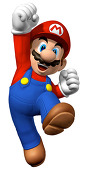 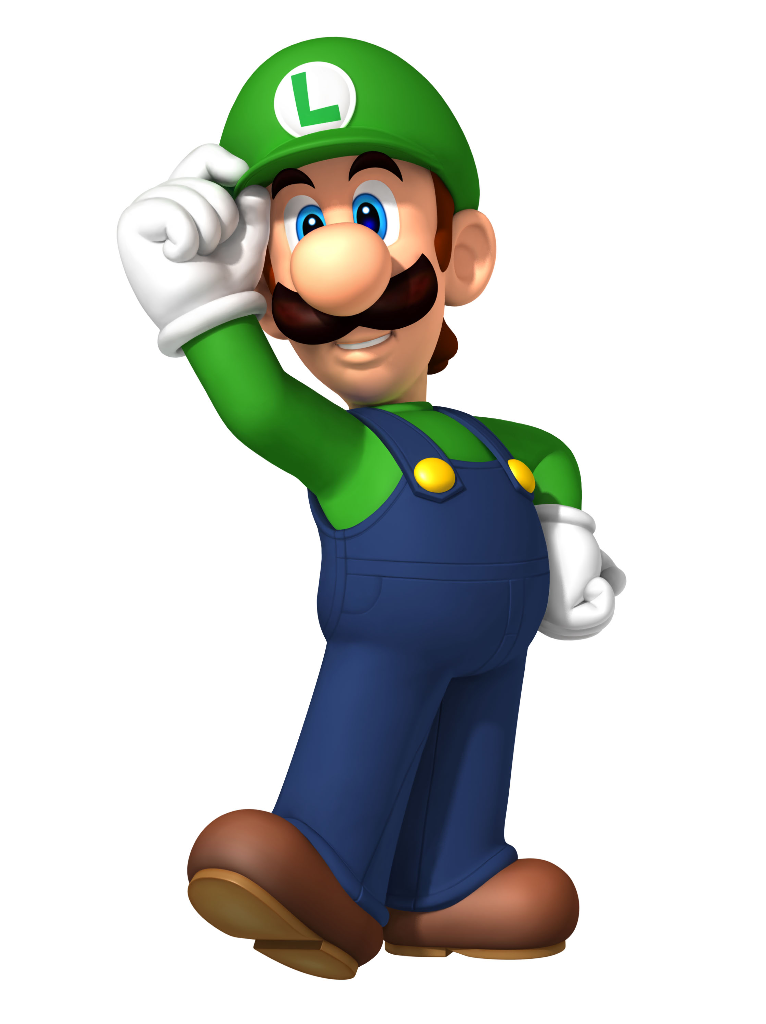 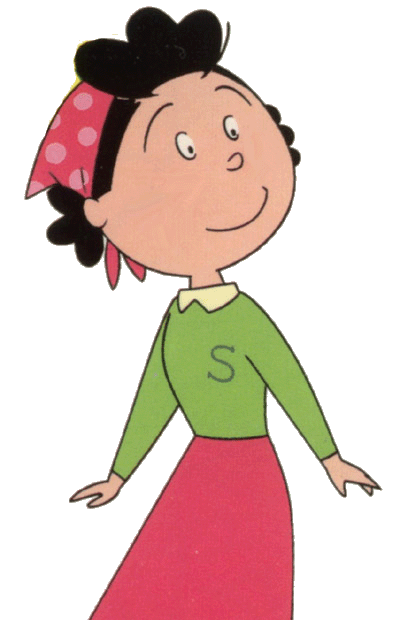 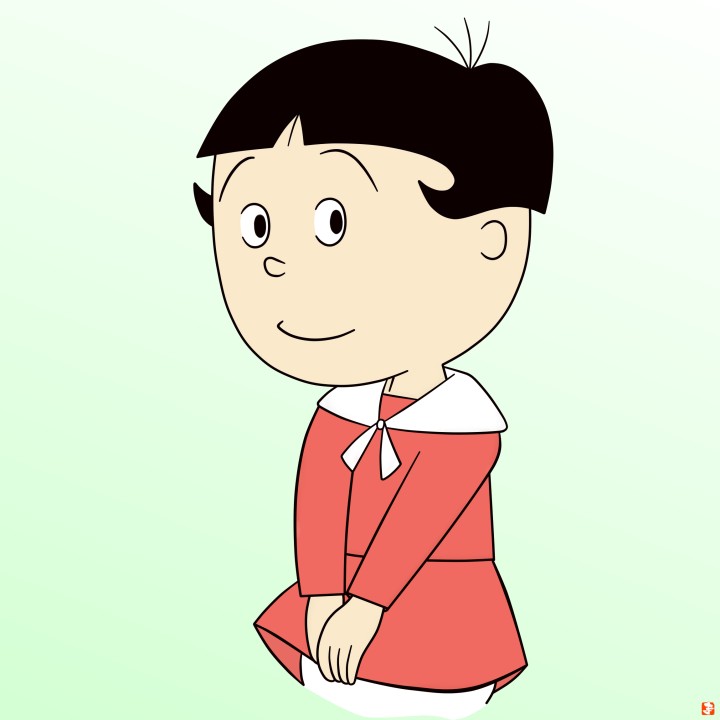 NameBrothersSisters合計(例)ちあき123合計　　　　　＿＿＿＿＿ 人合計　　　　　＿＿＿＿＿ 人合計　　　　　＿＿＿＿＿ 人